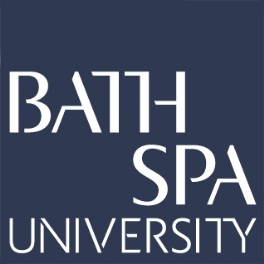 TO:		BOARD OF GOVERNORS, 20 NOVEMBER 2019FROM:	 	CHAIR OF REMUNERATION COMMITTEE	PREPARED BY: DIRECTOR OF HUMAN RESOURCES DATE: 		7 NOVEMBER 2019	APPROVED BY	: JONATHAN GLASSPOOL CHAIR: SUBJECT:	 ANNUAL REPORT OF REMUNERATION COMMITTEE1.	PURPOSE & RECOMMENDATION1.1	This report summarises the business of the Remuneration Committee in the academic year 2018/19 and describes how the Committee has discharged its responsibilities.1.2	The report is prepared in compliance with the Higher Education Senior Staff Remuneration Code published by the Committee of University Chairs (CUC), which requires us to produce an annual remuneration report.  Under the code, the report should provide sufficient assurance to the governing body that the Remuneration Committee has effectively discharged its responsibilities.2.	TERMS OF REFERENCE AND MEMBERSHIP2.1	The Committee’s terms of reference were reviewed last year and are appended at Annex A. The Committee’s remit applies only to the holders of “Senior Posts”, defined as Vice-Chancellor, Deputy Vice-Chancellor Pro-Vice-Chancellor Finance & Infrastructure (Chief Financial Officer) and the Secretary to the Board of Governors (a role undertaken by the University Secretary).2.2	In 2018/19 the Committee met on two occasions.  The Vice-Chancellor was invited to attend part of one of the meetings only to discuss the pay award for her two direct reports.  She was not present for any other discussions, including discussions about her own pay.2.3	The Committee has five members who currently are: Mr J Glasspool (Chair), Mr T Jagger, Lady T Lloyd, Professor P Martin and Rosemary Heald who joined half way through the year .  Mr D Pester chaired the first meeting of the year for which Mr Glasspool was in attendance.  The meetings were supported by Mrs A Stone Director of Human Resources and Mr David Newman, University Secretary.3.	PRINCIPLES3.1	The following three elements of fair and appropriate remuneration, from the CUC code shall govern the determination of remuneration for senior staff:a fair, appropriate and justifiable level of remunerationprocedural fairness: andtransparency and accountabilityIn doing so remuneration decisions will enable:The recruitment, motivation and retention of the highest quality staffExceptional performance to be recognisedInternal relativity 3.2	The Committee is working on a Remuneration Policy that will expand on how they intend to implement these principles.4.	WORK OF THE COMMITTEE4.1	The Committee has been mindful of the challenges that the University operates within that include high levels of uncertainty and change.  They considered the turnover and size of the University, understanding that it is positioned as relatively small in the sector.  They considered the challenges that are faced by having multiple sites, the ambitions of the development in Locksbrook Road and the links made internationally.\4.2	In addition to the overarching principles and their knowledge of the University the Committee examined and discussed a broad and comprehensive set of data identified below. The main considerations taken into account by the Committee in determining changes to the remuneration packages of the holders of Senior Posts were: The performance of the University, for example as set out in the regular reports to the Board on specified Key Performance IndicatorsThe individual contribution of post-holders as aligned with the University’s strategy and performance, and in relation to agreed personal objectivesThe need for the University to maintain its competitive position in the higher education and wider market-place for equivalent positionsAffordability and reputationThis year as the University appointed a new Pro-Vice-Chancellor Finance and Infrastructure the Committee had to determine a salary range and total remuneration that could be offered.4.3	The data the Committee used to inform its deliberations draws on a broad range of contextual and bench-marking information.  The information analysed included the following:University and Colleges Employers Association (UCEA) Senior Staff Remuneration Survey data for:All institutionsAll Post-92 institutionsAll institutions with an income of £70mto £100mPost 92 Universities with an income of £70m to £100mMillion + groupBenchmark information from other universities including the Committee of University Chairs (CUC) Vice-Chancellor Salary Survey data for:Falmouth UniversityGoldsmithsUniversity of WinchesterUniversity of PortsmouthUniversity of BuckinghamUniversity for the Creative ArtsCoventry UniversityTHE article on Vice-Chancellors’ salaries based on published accountsThe Committee also received and noted information on:The national pay negotiations between UCEA and the five trade unionsThe pay multiple of the remuneration of the Vice-Chancellor to the median earnings of the university workforce.   Both last year and this year the ratio for the pay of the Vice-Chancellor compared to medians was 6.3 for basic pay and 6.4 for total pay.4.5	As a consequence of the CUC Remuneration Code, the Committee was required to agree a policy on income derived from external activities.  Whilst further work on this is planned, it was agreed that Senior Post holders would be subject to the same conditions as other staff but that ultimately, it would be subject to the discretion of the Remuneration Committee.  It was noted that the University encourages senior staff to take an active role in participation in outside organisations whose activities are likely to complement or enhance those of the University. All decisions will take account of the University Consultancy policy and the University Financial Regulations. 4.6	The Committee received reports on the performance of the holders of Senior Posts against their objectives.4.7	The Committee’s discussions covered inter alia:The important governance role of the committee in reaching remuneration decisionsAlignment between the remuneration packages of holders of Senior Posts with the performance of both the individuals and the university and in particular that performance related pay should only reward exceptional performanceHow the Committee would be able to demonstrate that their decisions represented value for moneyThe potential for other roles outside the sector to also be used as benchmarks5.	RECOMMENDATION5.1	The Board of Governors is invited to note this report and endorse the Committee’s principles that govern their approach to remuneration.APPENDIX ATerms of ReferenceBath Spa University Remuneration CommitteePurposeThe Remuneration Committee is responsible to the Board of Governors for:Determining the grading, pay, and terms and conditions of service for Senior Post Holders including, if necessary, severance arrangements; Reviewing the University’s framework for the pay and conditions of service for all other staff and making recommendations to the Board of Governors where appropriate; Other related matters as may be delegated by the Board of Governors.Monitoring the Gender Pay Gap and Equality and Diversity.MembershipThe Committee shall be a standing committee of the Board of Governors.The Committee shall consist of up to five independent members of the Board of Governors and one of whom shall act as Chair of the Committee.  In addition, an independent specialist in the field of remuneration may be co-opted to the Committee as necessary.Membership shall usually include the Chair or the Deputy Chair of the Board of Governors, or both. The Chair of the Board of Governors may not be the Chair of the Committee.The Vice-Chancellor may not be a member of the Committee. The Vice-Chancellor may attend its meetings by invitation but must not be present nor involved in any discussion regarding their own remuneration or terms of employment. QuorumThe quorum necessary for the transaction of business shall be three, including the Chair of the Committee.Frequency and attendance at meetingsThe Committee shall usually meet twice per year and at such other times as the Chair of the Committee shall require.The University Secretary shall be the Secretary of the Committee. In attendance at the Committee shall be the Director of Human Resources.At the discretion of the Chair of the Committee, other individuals may be invited to observe a meeting of the Committee by prior arrangement.Other matters The Secretary shall withdraw from any meeting or part thereof where their position is under discussion.The Committee shall be authorised by the Board of Governors to obtain, at the University’s expense, outside legal or other professional advice on any matters within its terms of reference.September 2018